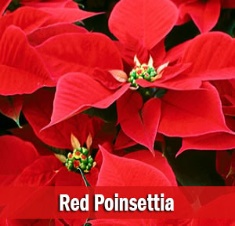 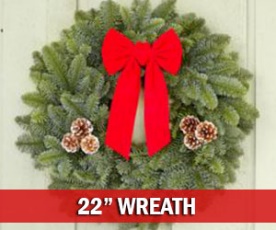 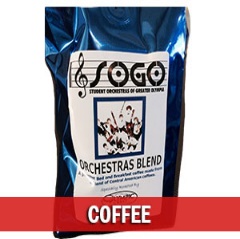 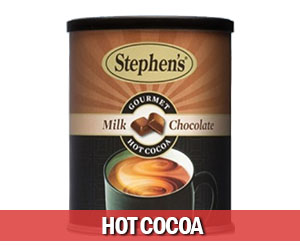 Orders are due by November 11Contact Name ______________________________________ Company  _____________________Address_________________________________________  City_______________  Zip__________Phone Home _________________ Work ________________ Cell (text reminder) _____________________I ordered 20 or more poinsettias/wreaths and would like them delivered   □ Yes □ NoIf delivered, please provide address if different than above: _____________________________________________________________Images available online at www.studentorchestras.org      			     3” 		 4 ½”		  6”	 	8”	      10 ½”	        		 ________       ________        ________         ________	  ________PINK	         		________       ________        ________          ________	  ________WHITE	         		________       ________        ________          ________	  ________MARBLE        	 	________       ________        ________         ________	  ________JINGLE BELLS		________        ________       ________          NA                       NANumber of Plants	        	 ________       ________        ________         ________	________  X price per plant                    $5	           $10 (1-9)          $16 (1-9)            $40  	     $60         		           	No discount          $8 (10 or more)     $14 (10 or more)   No discount     	   No discount       		                      		           ________   +  ________   +   ________   +   ________       =___________ 22” Noble Fir WreathNoble fir; red velvet water repellent bow and snowy pine cones for easy attachment.	# _______ x $22 ea     = ______________SOGO Christmas Blend Coffee (12 oz) whole bean  ground	   $12 (1-9) and $10 (10 or more) # _______ x $__ ea    = ___________ Stephen’s Gourmet Hot Cocoa 16 oz. can     			  # _______ x $10 ea    = ___________                                                                                                                                 	   Total Due    = ___________       METHOD OF PAYMENT:  	Check (payable to SOGO)  Visa		 MasterCard		Exp. Date _______/______/_______                email receiptCredit card# _______________________________________________  CSV Code  ________________ 
Phone # ___________________Signature _________________________________________________Cut & keep for your records – Mail your orders to:  SOGO - Pick-up occurs Thursday, November 29, 4-6 p.m.Allison home – 1629 22nd Ave SE, Olympia - Phone: 360.352.1438 | e-mails:  Studentorchestras@gmail.com
A reminder:  I ordered _________________________________________________________________        